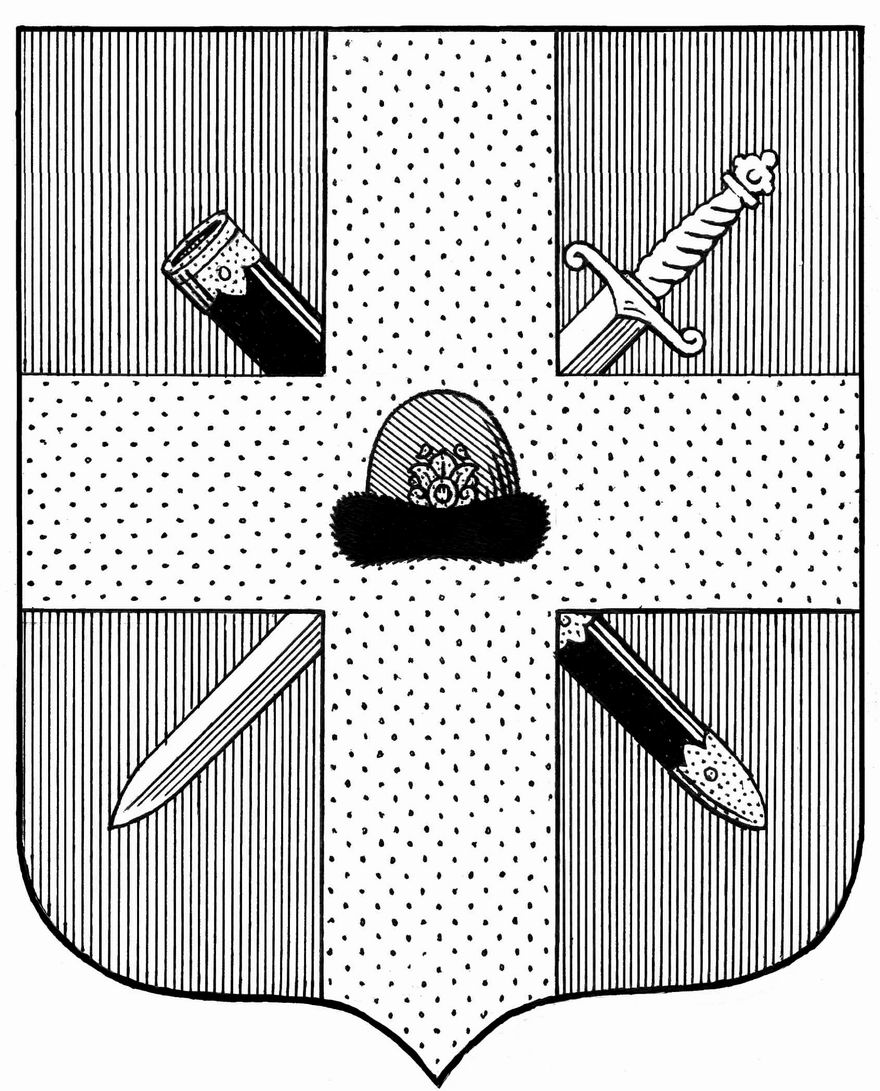 Управление образования и молодежной политики  администрации муниципального образования – Спасский муниципальный район Рязанской областиул. Луначарского, д. .Спасск-Рязанский, 391050, тел. (49135)  33795, факс 3-36-39, e-mail: spasskrimk@mail.ru13.12. 2019г. № 2510                                                    Руководителям ООУважаемые руководители!Управление образования администрации Спасского района направляет для организации работы объявления: о сроках подачи заявлений выпускниками 9 классов ОО  на прохождение ГИА по образовательным программам основного общего образования;о сроках проведения итогового собеседования по русскому языку;о сроках, местах и порядке информирвания о результатах итогового собеседования по русскому языку.     Просим довести  информацию до всех заинтересованных лиц  и разместить  данные объявления на официальных сайтах  ваших образовательных организаций.    Приложение в электронном виде.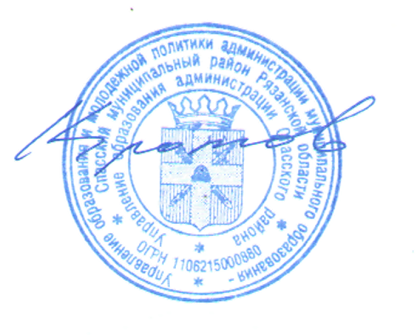      Начальник  управления                                               Ю.А.КротовА.Н.Козлова3-36-39